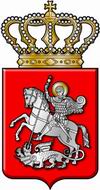 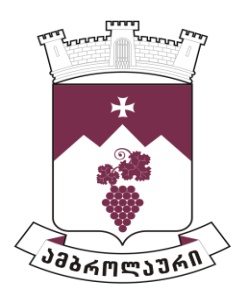 ამბროლაურის მუნიციპალიტეტის საკრებულოსგ ა ნ კ ა რ გ უ ლ ე ბ ა  N832021 წლის  03 დეკემბერიქ. ამბროლაურიამბროლაურის მუნიციპალიტეტის საკრებულოს თავმჯდომარის პირველი მოადგილის არჩევის შესახებ  საქართველოს ორგანული კანონის ,,ადგილობრივი თვითმმართველობის კოდექსი“ 24-ე მუხლის პირველი პუნქტის ,,ბ.ბ“ ქვეპუნქტის, 36-ე მუხლის პირველი პუნქტის, 61–ე მუხლის პირველი და მე–2 პუნქტების შესაბამისად ამბროლაურის მუნიციპალიტეტის საკრებულომ გ ა დ ა წ ყ ვ ი ტ ა :1. არჩეულ იქნას დავითი ხუციშვილი ამბროლაურის მუნიციპალიტეტის საკრებულოს თავმჯდომარის პირველ მოადგილედ.2. განკარგულება შეიძლება გასაჩივრდეს ძალაში შესვლიდან ერთი თვის ვადაში ამბროლაურის რაიონულ სასამართლოში (მისამართი: ქ. ამბროლაური, კოსტავას ქ. N13).3. განკარგულება ძალაში შევიდეს მიღებისთანავე. საკრებულოს თავმჯდომარე                                          ასლან საგანელიძე